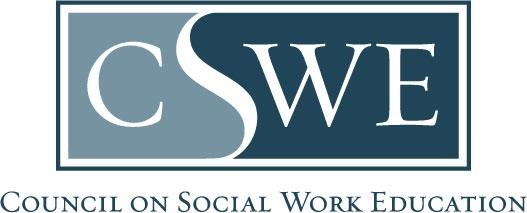 Board of Accreditation (BOA) Department of Social Work Accreditation (DOSWA) 2022 EPASSample In-Person Site Visit Schedulefor Baccalaureate and Master’s Social Work Programs version 10.2023Disclaimer: This site visit schedule serves as a sample for training purposes. Actual site visit schedules, including stakeholder groups involved, and specific standards being discussed, vary according to the information requested by the BOA in the Letter of Instruction (LOI). The program’s primary contact and site visitor jointly finalize the site visit schedule. Directions: No less than one (1) week prior to the visit, the program’s primary contact and site visitor jointly finalize the site visit schedule. Policies regarding site visit planning are found in policy 6.6 Site Visit in the Accreditation Policy Handbook.With the Letter of Instruction (LOI) as a guide, the schedule is to include: Specific days and times, including time zones Locations and/or meeting links for virtual attendees (e.g. branch campus representatives)Breaks MealtimesIndependent workspace and time for the visitor With whom the visitors will meet: President/chancellor (or designee) Primary Contact Program Director (if different than primary contact) Field Education DirectorFacultyStudents Optional stakeholder meetings: Field InstructorsCommunity Advisory Board (if applicable) Deans or other program administrators Other stakeholders specific to the program’s context Program Name (Program Level)Day, Month, Year – Day, Month, YearSite Visitor Name, CredentialsCSWE Site Visit | Schedule
Day, Month, YearDay, Month, YearTime:Activity:4:00pm (EST)4:30pm (EST)5:00pm (EST)Travel Details Flight [Insert details]Transportation [Insert details]Hotel Arrival [Insert details]Meal [Insert details]6:00pm (EST)Program Welcome to Site Visitor Day, Month, YearDay, Month, YearTime:8:00am (EST)Activity:MealTransportation to campus [Insert details]8:15am (EST)Primary contact/program director meets site visitor on campus and escorts to meeting with institution’s president/chancellor (or designee) [Insert details]8:30-9:00am (EST)Meeting with the institution’s president/chancellor (or designee) Participants: [Insert details]Name, President/Chancellor/DesigneeLocation: [Insert details]Content: Site visitor introduces role, function, scope, and procedures for the visit, and explains the accreditation process Site visitor answers any questions the institution’s president/chancellor (or designee) may have about the visit Site visitor asks general questions regarding the role and place of the program within the institution’s system Site visitor asks any applicable specific questions from the Letter of Instruction (LOI): AS 4.1.19:00-9:15am (EST)BreakPrimary contact/program director escorts site visitor to School of Social Work9:15-10:15am (EST)10:15-10:30am (EST)Meeting with program administrators: Participants: [Insert details]Name, Program DirectorName, Field DirectorLocation: [Insert details]Content: Site visitor introduces role, function, scope, and procedures for the visit, and explains the accreditation process Site visitor answers any questions the program administrators may have about the visit Site visitor asks general questions to understand program administrators’ experience within the programSite visitor asks applicable specific questions from the Letter of Instruction (LOI): AS 2.0.1AS 2.0.2AS B3.3.6AS 4.1.1 AS 4.1.8AS 4.4.5AS 5.0.1(c)Break10:30-11:30am (EST) 11:30 am-12:30pm (EST)Meeting with Program Faculty: Participants: [Insert details]Program FacultyLocation: [Insert details]
Content: Site visitor introduces role, function, scope, and procedures for the visit, and explains the accreditation processSite visitor answers any questions stakeholders may have about the visit Site visitor asks general questions to understand the faculty’s experience within the program Site visitor asks applicable specific questions from the Letter of Instruction (LOI): AS 2.0.1AS 2.0.2Meal/Break1:45-2:45pm (EST)2:45-3:00pm (EST)3:00-3:30pm (EST)3:30-4:15 (EST)Meeting with Students:Participants: [Insert details]StudentsLocation: [Insert details]Content:Site visitor introduces role, function, scope, and procedures for the visit, and explains the accreditation processSite visitor answers any questions stakeholders may have about the visit Site visitor asks general questions to understand the students’ experience within the programSite visitor asks applicable specific questions from the Letter of Instruction (LOI): AS 4.1.8BreakMeeting with Field Education:Participants: [Insert details]Name, Program DirectorName, Field DirectorField InstructorsField LiaisonsLocation: [Insert details]ContentSite visitor introduces role, function, scope, and procedures for the visit, and explains the accreditation processSite visitor answers any questions stakeholders may have about the visit Site visitor asks general questions to understand the field educators’ experience within the programSite visitor asks applicable specific questions from the Letter of Instruction (LOI): AS 2.0.1AS B3.3.6BreakSite Visitor finish outline for exit meetingUse exit meeting outline to begin drafting the site visit report4:00-5:00pm (EST)Exit meeting Participants: [Insert details]Name, Program DirectorLocation: [Insert details]Content:Site visitor verbally summarizes areas discussed that will be included in the site visit report regarding:General questions: Stakeholder experiences Factual observationsSpecific questions raised by the CSWE-BOASite visitor answers any questions stakeholders may have about the visit and allows the program to correct any inaccuracies.Site visitor explains the next steps in the accreditation process	Day, Month, Year		Day, Month, Year	Time:10:00am (EST)10:30pm (EST)1:00pm (EST)Activity:Travel Details 	Hotel Checkout [Insert details]Transportation [Insert details]Flight [Insert details]Meal [Insert details]